от  «21»  мая  2019 г.                                     №  12                                  с. Обильное«Об утверждении номенклатуры и объемов резервов материальных ресурсов для ликвидации чрезвычайных ситуаций и осуществлению контроля над их созданием, хранением, использованием и восполнением»	В соответствии с Федеральными законами от 21.12.1994 № 68-ФЗ «О защите населения и территории от чрезвычайных ситуаций природного и техногенного характера», от 06.10.2003 № 131-ФЗ «Об общих принципах организации местного самоуправления в Российской Федерации»  на основании Устава Обильненского сельского муниципального образования Республики Калмыкия,  постановляю:1. Утвердить:	1) положение «О создании  резерва материальных ресурсов  для ликвидации чрезвычайных ситуаций  природного и техногенного характера на территории Обильненского сельского муниципального образования Республики Калмыкия  (приложение 1);          2) номенклатуру и объем резерва материальных ресурсов Обильненского сельского муниципального образования Республики Калмыкия для ликвидации чрезвычайных ситуаций (приложение 2).	3) организовать работу по созданию, хранению и исполнению резерва материальных ресурсов Обильненского сельского муниципального образования Республики Калмыкия для ликвидации чрезвычайных ситуаций природного и техногенного характера согласно приложению  2; 2. Настоящее постановление вступает в силу с момента его подписания и подлежит размещению в сети интернет на официальном сайте Обильненского сельского муниципального образования Республики Калмыкия. 4.  Контроль над исполнением настоящего постановления оставляю за собой.Глава администрации Обильненского сельскогомуниципального образованияРеспублики Калмыкия                                                      Сергеев В.Н.Приложение №1 к постановлению № 12 от 21.05.2019г.ПОЛОЖЕНИЕо создании резерва материальных ресурсов для ликвидации чрезвычайных ситуаций природного и техногенного характера на территории Обильненского сельского муниципального образования Республики КалмыкияОбщие положения   1.1. Настоящее Положение разработано в соответствии с Федеральным законом от 21 декабря 1994 года № 68-ФЗ «О защите населения и территорий от чрезвычайных ситуаций природного и техногенного характера», постановлением Правительства Российской Федерации от 10 ноября 1996 года № 1340 «О порядке создания и использования резервов материальных ресурсов для ликвидации чрезвычайных ситуаций природного и техногенного характера»,    1.2. Резервы материальных ресурсов для ликвидации чрезвычайных ситуаций создаются заблаговременно в целях экстренного привлечения необходимых средств в случае возникновения чрезвычайных ситуаций и включает продовольствие: пищевое сырье, медицинское имущество, медикаменты, транспортные средства, средства связи, строительные материалы, топливо, средства индивидуальной защиты и другие материальные ресурсы.    1.3. Резерв материальных ресурсов Обильненского сельского муниципального образования Республики Калмыкия объединяет объектовые резервы материальных ресурсов.Порядок создания, хранения, использования и восполнениярезервов материальных ресурсов	2.1. Резерв материальных ресурсов Обильненского сельского муниципального образования Республики Калмыкия создается, размещается и хранится  посредством заключения договоров (контрактов) в установленном законом порядке.	2.2. Резерв материальных ресурсов Обильненского сельского муниципального образования Республики Калмыкия выдается из мест хранения в случаях чрезвычайных ситуаций природного и техногенного характера по распоряжению главы Обильненского сельского муниципального образования Республики Калмыкия.2.3. Отпуск резервов материальных ресурсов организациям, предприятиям, учреждениям производится в установленном законом порядке.	2.4. Заказы на поставку материальных ресурсов в резерв материальных ресурсов Обильненского сельского муниципального образования Республики Калмыкия размещаются посредством заключения договоров (контрактов).	2.5. Резервы материальных ресурсов для ликвидации чрезвычайных ситуаций используются при проведении аварийно-спасательных и других неотложных работ по устранению непосредственной опасности для жизни и здоровья людей, для развертывания и содержания временных пунктов проживания и питания пострадавших граждан, оказание материальной помощи и других первоочередных мероприятий, связанных с обеспечением пострадавшего населения.	2.6. Освежение и замена материальных ресурсов резерва производится по среднерыночным ценам, складывающимся на момент поставки и закладки равного количества аналогичных материальных ресурсов.3. Финансирование резервов материальных ресурсов	3.1. Финансирование по созданию, хранению, использованию и восполнению резервов материальных ресурсов для ликвидации чрезвычайных ситуаций осуществляется за счет средств местного бюджета.	3.2. Объем финансовых средств, необходимых на приобретение продукции, определяется с учетом возможного изменения рыночных цен, а также с учетом расходов, связанных с формированием, размещением, хранением и восполнением резервов.Порядок учета и контроля резерва материальных ресурсов         4.1. Предприятия и организации, на складских площадях которых хранятся резервы материальных ресурсов, ведут количественный и качественный учет наличия и состояния материальных ресурсов в установленном порядке.	4.2. Должностные лица, виновные в невыполнении требований данного положения, несут ответственность в установленном законом порядке.	4.3. Отчеты о наличии и использовании резерва материальных ресурсов Обильненского сельского муниципального образования Республики Калмыкия представляются в Департамент по чрезвычайным ситуациям и государственному экологическому контролю Республики Калмыкия:	- в случаях экстренного изъятия – в течение 2-х дней.Приложение № 2 к постановлению № 12 от 21.05.2019г.НОМЕНКЛАТУРАи объем резерва материальных ресурсов для ликвидации чрезвычайных ситуаций природного и техногенного характераПОСТАНОВЛЕНИЕ АДМИНИСТРАЦИИ ОБИЛЬНЕНСКОГО СЕЛЬСКОГО МУНИЦИПАЛЬНОГО ОБРАЗОВАНИЯ РЕСПУБЛИКИ КАЛМЫКИЯ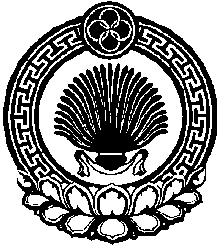 ХАЛЬМГ ТАҢҺЧИНОБИЛЬН СЕЛӘНӘ  МУНИЦИПАЛЬН БҮРДӘЦИН АДМИНИСТРАЦИН ТОЛhАЧИН ТОГТАВР   №   п/пНаименование материальных средств                     (номенклатура)Единица измеренияКоличество     1                                 2                3                41Стерильные бинтышт.150002Системышт.25003Ватакг2504Анальгинамп.5005Баралгинамп.5006Трамаламп.5007Реланиум уп.508Перчаткипар.50009Гемодезфл.50010Реополиглюкинфл.50011Хлораминкг100012Мезатонамп.50013Адреналинамп.25014Спирткг10015Строфантинамп.25016Глюкозафл.50017Жгутышт.100018Кардиаминамп.50019Лейкопластырьшт.500020Перекись водородафл.250021Сульфокамфокаинамп.250022КлеенкаМ100023Уголь активированный уп.100024Аммиака р-р (нашатырный спирт)кг1525Физ.р-рфл.50026Аминазинамп.50027Анальгин – 0,5уп.50028Атропин 0,1% - 1,0амп.15029Бензилпеницилинфл.250030Димедрол в таб.уп.15031Настойка йода 5% фл.5032Кальция хлорида 10%амп.125033Кальция перманганат 5,0фл.75034Кофеина бензоат 20%амп.150035Левомецитин в таб.уп.150036Сульфат магния 25%амп.50037Марля медицинскаям100038Морфина гидрохлоридамп.75039Новокаин 0,5%амп. 250040Сульфален 0,2%- №10уп.50041Норадреналин 0,2%амп.50042Эритромицин уп.75043Промедол 2%амп.75044Фурацилин 0,2 №10уп.25045канамицин                 фл.50046унифицированная укладка для оказания реанимационной помощи пострадавшим           компл.1547Рукавицы брезентовыепар.50048Мешки бумажныешт.50049Куртки рабочиешт.50050Брюки рабочиешт.50051Сапоги кирзовыешт.50052Сапоги резиновыепар.50053Палатки типа  УСТ и УСБшт.554Простыништ.100055Наволочкишт.50056Одеяла п/шшт.50057Подушки ватныешт.50058Матрацы ватныешт.50059Кровати металлическиешт.25060Раскладушкишт.25061Полотенце вафельноеп.м50062Посудакомплект100063Мыло хозяйственноекг5064Мыло туалетноекг5065Порошок стиральныйкг5066Керосиновые лампышт.10067Фляги металлическиешт.5068Печи на твердом топливешт.10069свечишт.100070Пилы « Дружба»шт.1071Бензин АИ-80л250072Бензин АИ -92л250073Дизтопливо (ДТ)л4750074Масло и смазкил3600